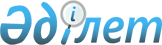 Жылыой ауданы әкімдігінің 2019 жылғы 12 сәуірдегі "Жайылымдарды геоботаникалық зерттеп-қарау негізінде Жылыой ауданы бойынша жайылым айналымдарының схемасын бекіту туралы" № 116 қаулысына өзгеріс енгізу туралыАтырау облысы Жылыой аудандық әкімдігінің 2022 жылғы 20 қаңтардағы № 10 қаулысы
      "Құқықтық актілер" туралы Қазақстан Республикасы Заңына сәйкес, Жылыой ауданының әкімдігі ҚАУЛЫ ЕТЕДІ:
      1. Жылыой ауданы әкімдігінің 2019 жылғы 12 сәуірдегі "Жайылымдарды геоботаникалық зерттеп-қарау негізінде Жылыой ауданы бойынша жайылым айналымдарының схемасын бекіту туралы" № 116 қаулысына (нормативтік құқықтық актілерді мемлекеттік тіркеу тізілімінде № 4381 болып тіркелген) келесі өзгеріс пен толықтырулар енгізілсін:
      көрсетілген қаулының қосымшасы:
      осы қаулының 1 қосымшасына сәйкес жаңа редакцияда мазмұндалсын;
      2, 3, 4, 5, 6, 7 қосымшалармен толықтырылсын.
      2. Осы қаулының орындалуын бақылау аудан әкімінің орынбасары Ж. Рашевке жүктелсін.
      3. Осы қаулы алғашқы ресми жарияланған күнінен кейін күнтізбелік он күн өткен соң қолданысқа енгізіледі. Аудандық маңызы бар Құлсары қаласы бойынша жайылым айналымдарының схемасы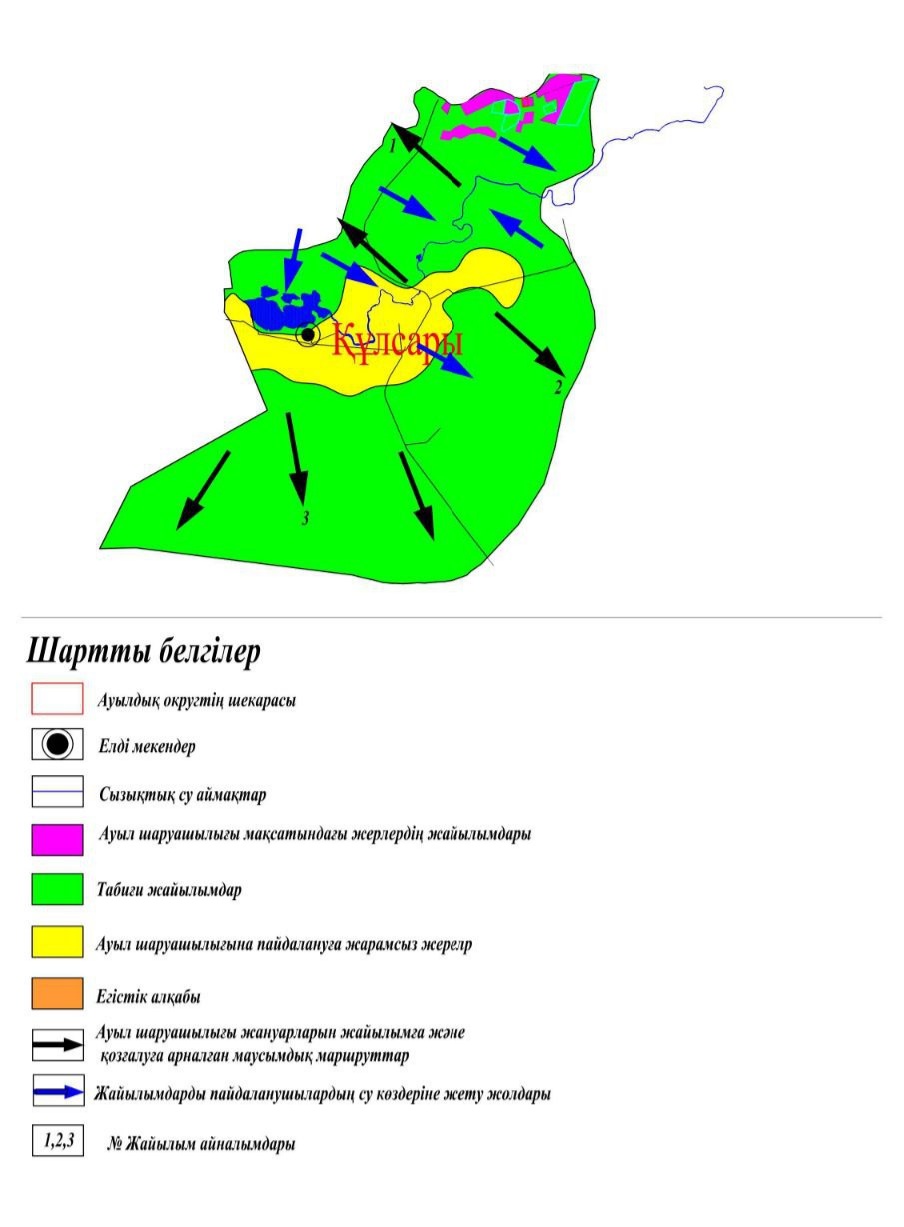  Жаңа Қаратон кенті бойынша жайылым айналымдарының схемасы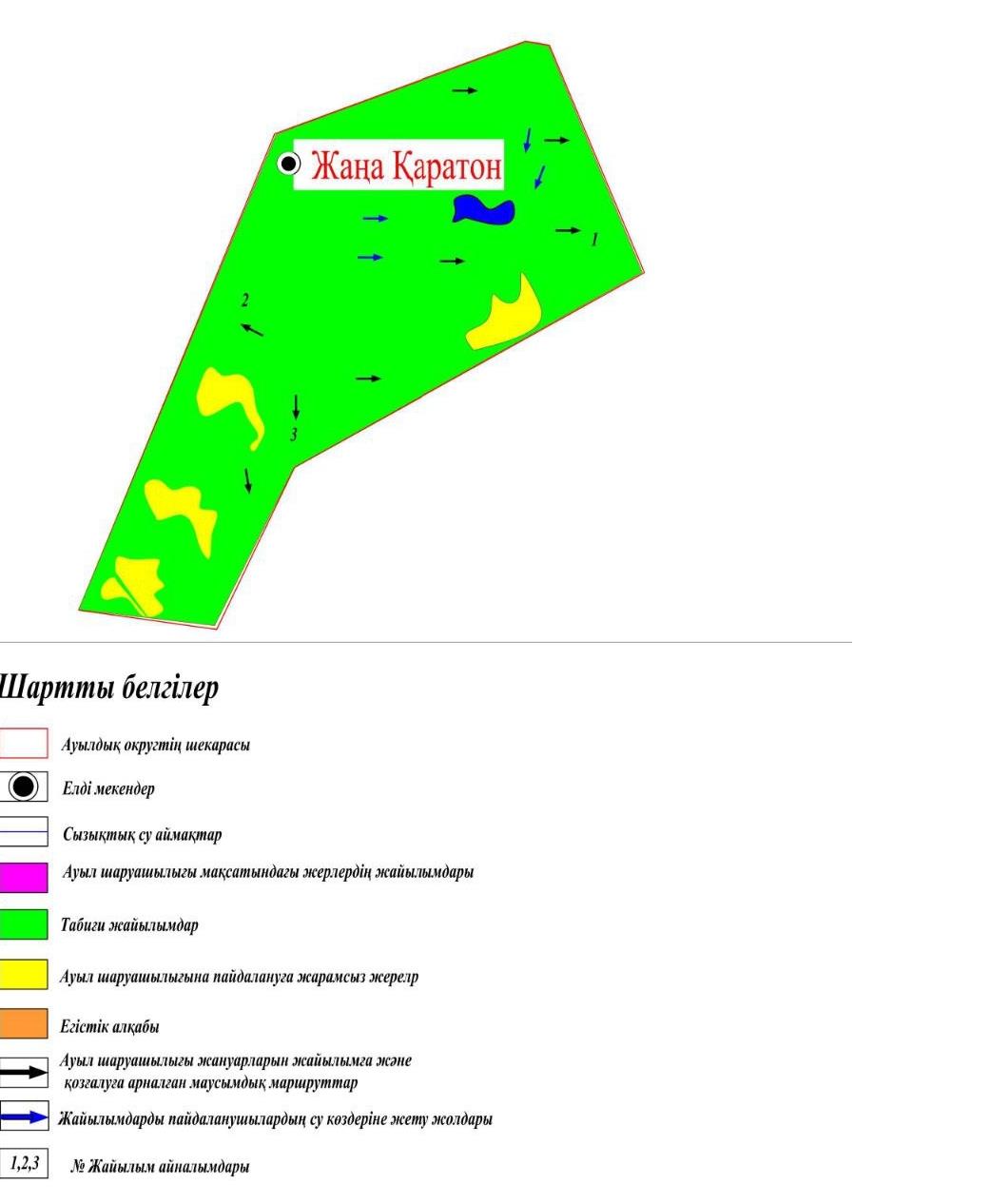  Қара-Арна ауылдық округі бойынша жайылым айналымдарының схемасы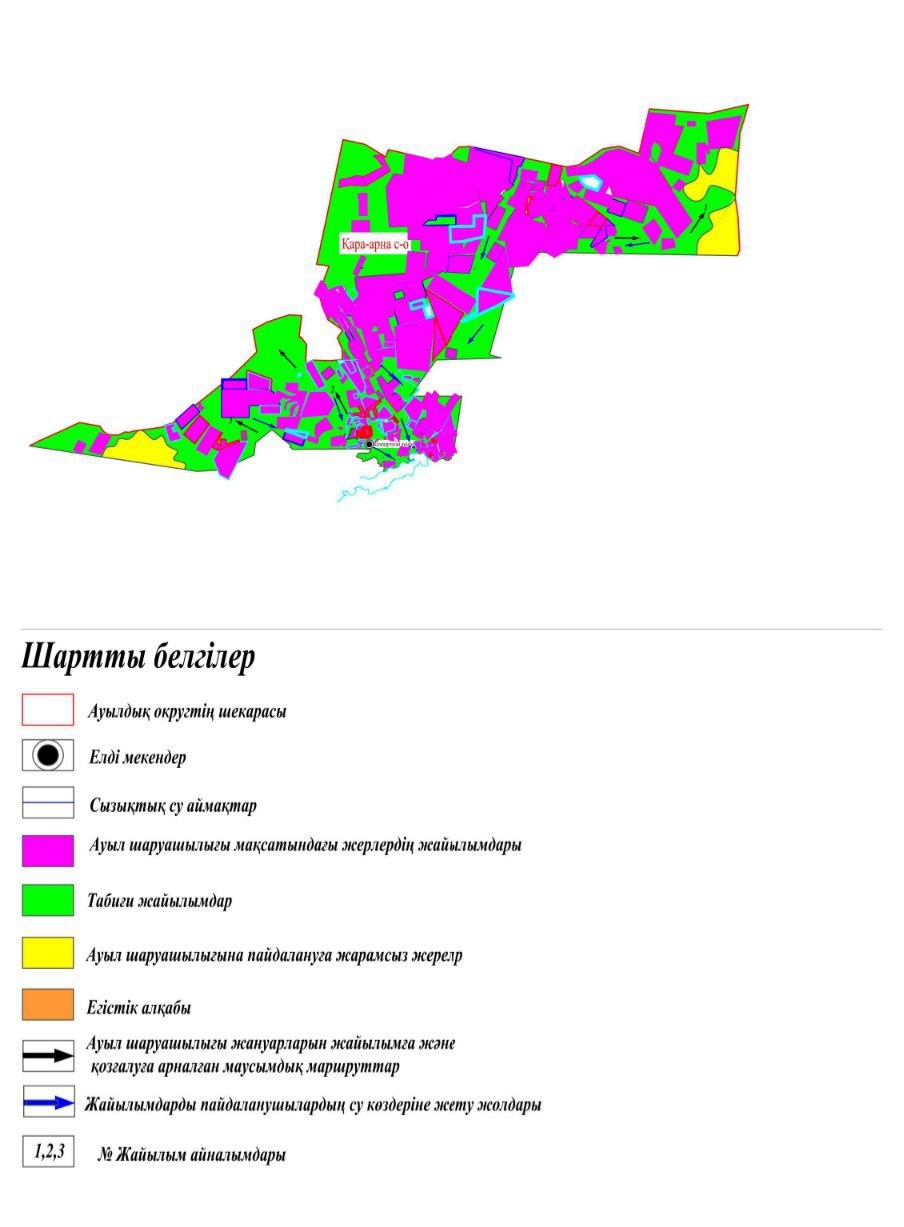  Жем ауылдық округі бойынша жайылым айналымдарының схемасы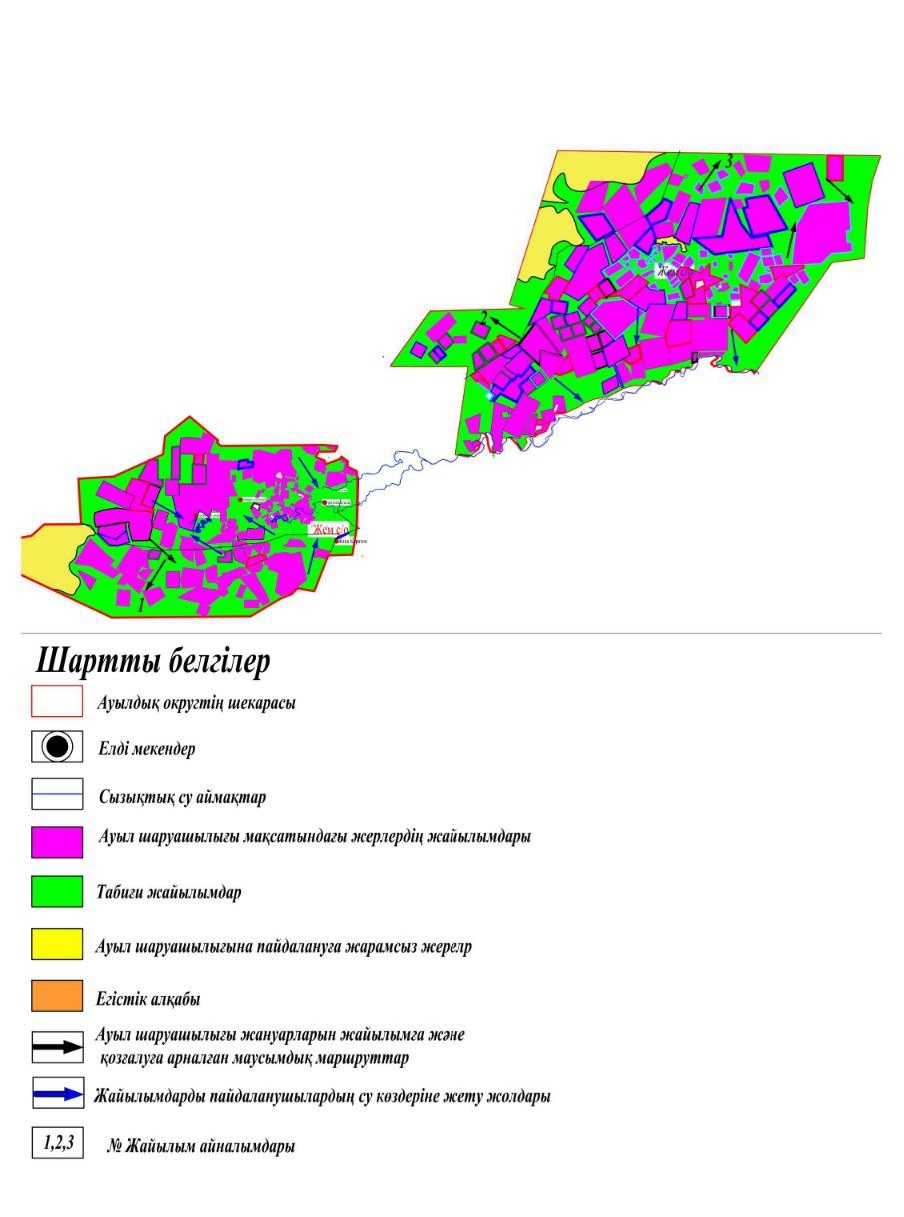  Майкөмген ауылдық округі бойынша жайылым айналымдарының схемасы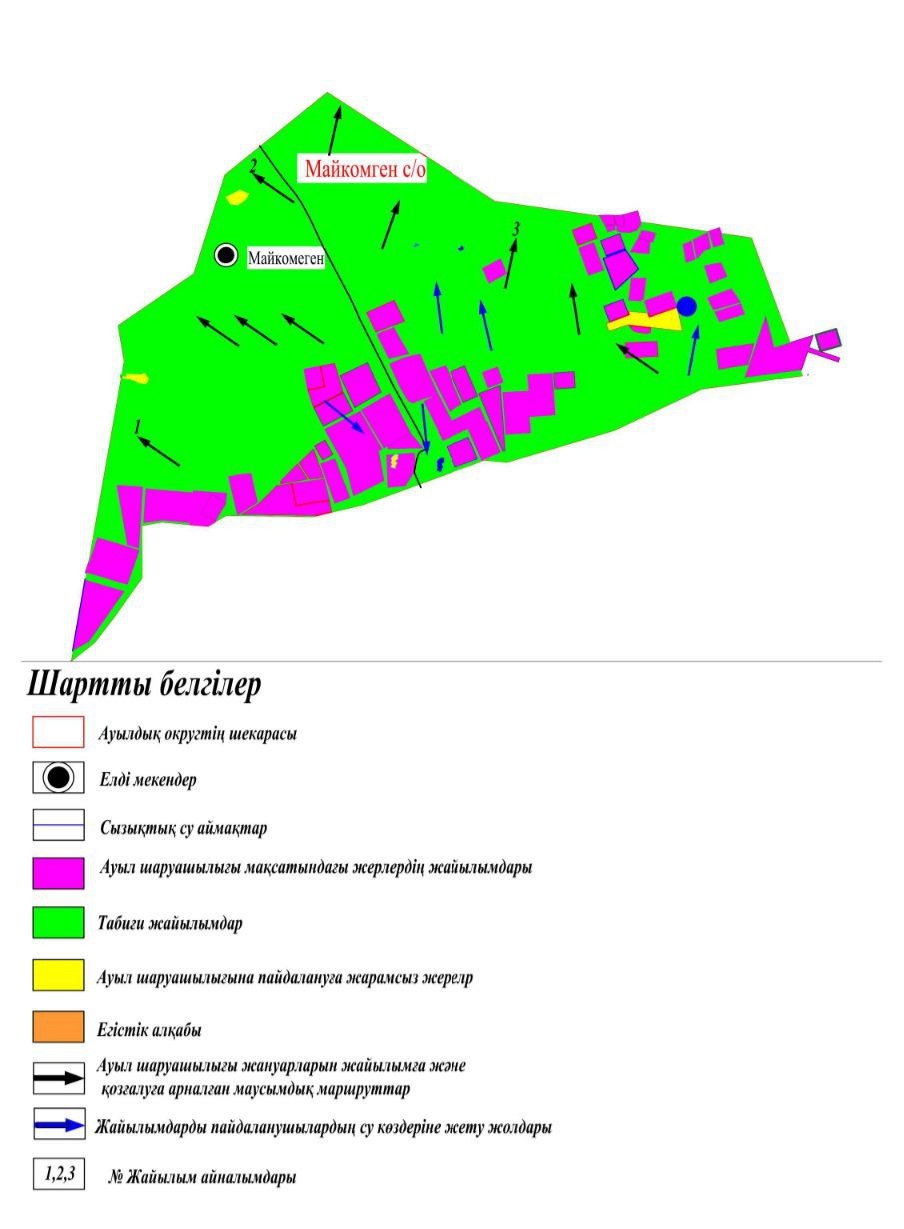  Ақкиізтоғай ауылдық округі бойынша жайылым айналымдарының схемасы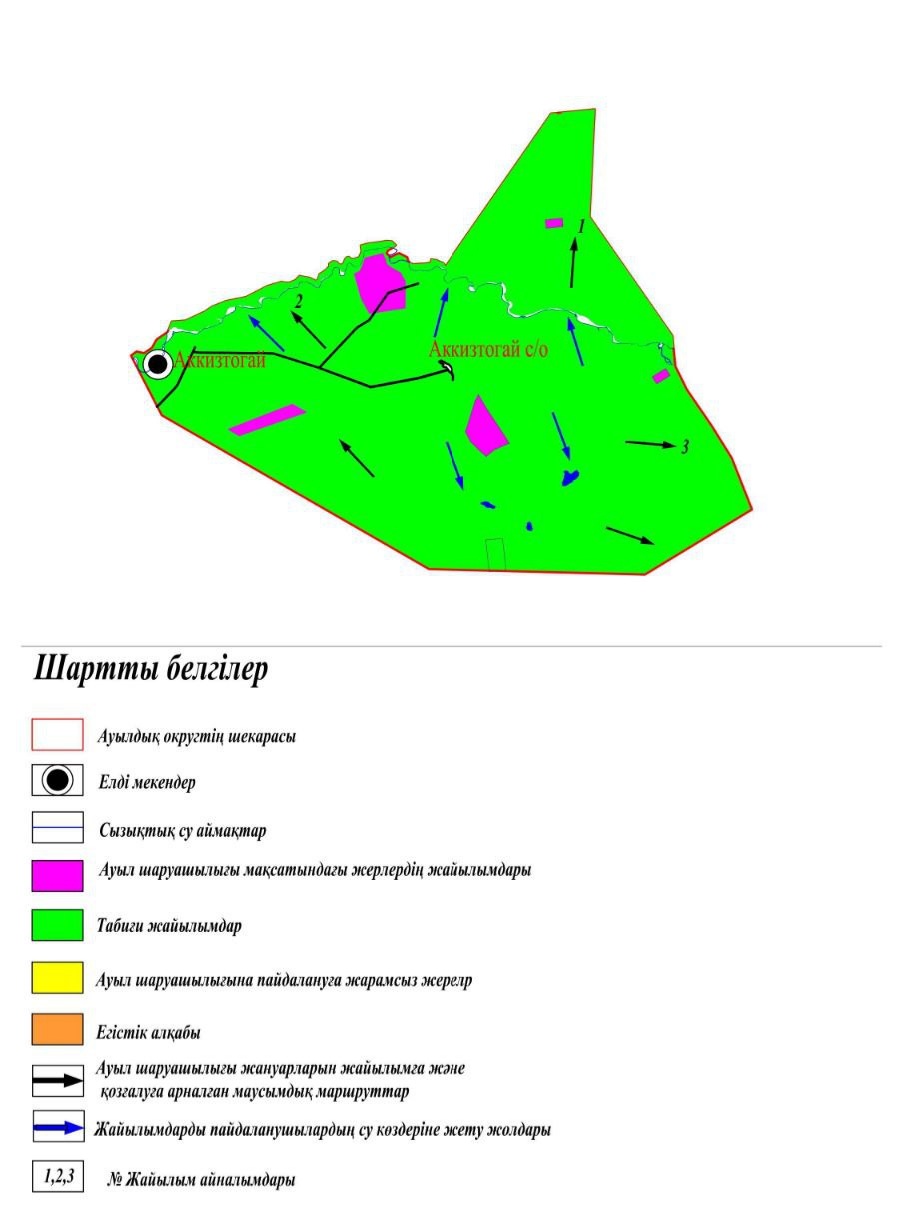  Қосшағыл ауылдық округі бойынша жайылым айналымдарының схемасы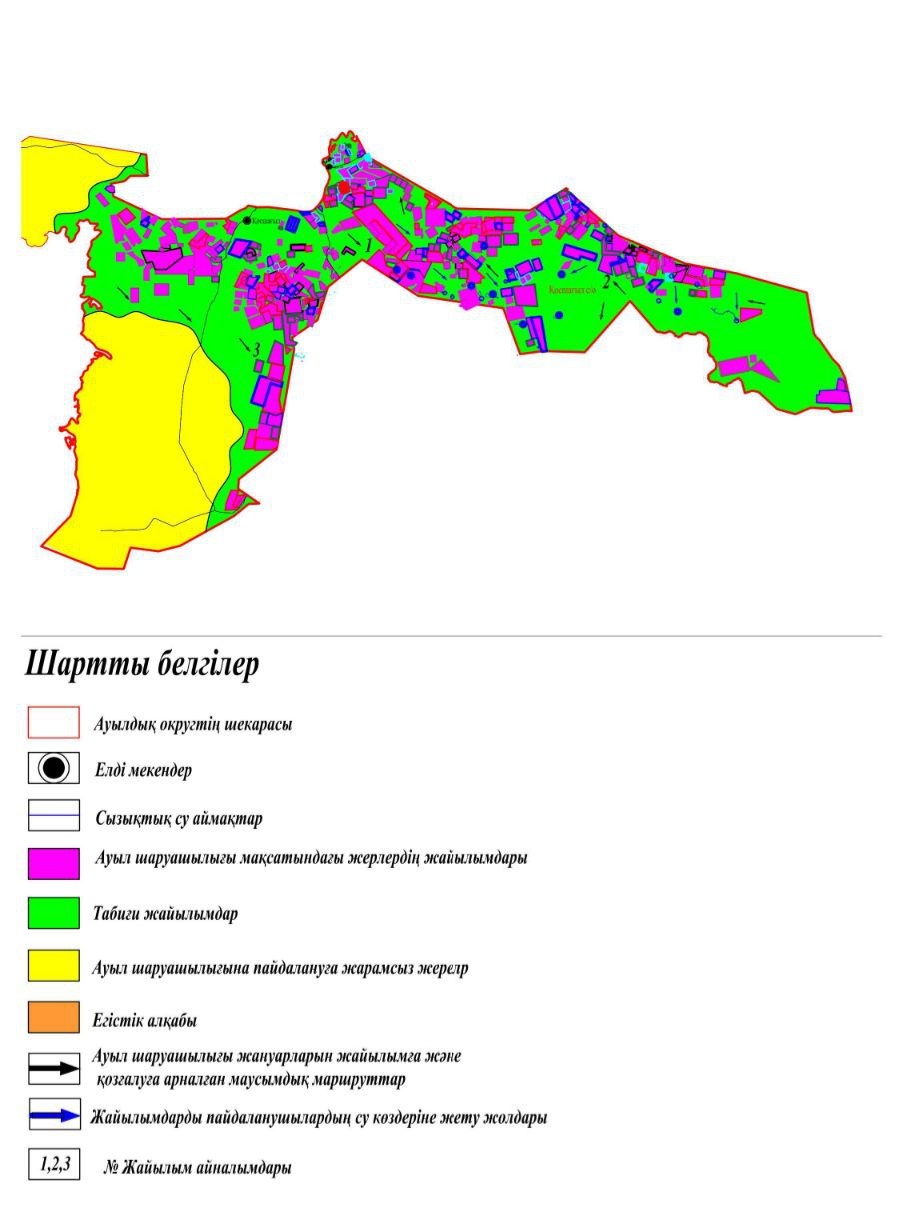 
					© 2012. Қазақстан Республикасы Әділет министрлігінің «Қазақстан Республикасының Заңнама және құқықтық ақпарат институты» ШЖҚ РМК
				
      Аудан әкімі

Х. Жамалов
Жылыой ауданы әкімдігінің
 2022 жылғы "20" қаңтардағы 
№ 10 қаулысына 1 қосымшаЖылыой ауданы әкімдігінің
 2019 жылғы "12" сәуірдегі 
№ 116 қаулысына 1 қосымшаЖылыой ауданы әкімдігінің
2022 жылғы "20" қаңтардағы
№ 10 қаулысына 2 қосымшаЖылыой ауданы әкімдігінің
2019 жылғы "12" сәуірдегі
№ 116 қаулысына 2 қосымшаЖылыой ауданы әкімдігінің
2022 жылғы "20" қаңтардағы
№ 10 қаулысына 3 қосымшаЖылыой ауданы әкімдігінің
2019 жылғы "12" сәуірдегі
№ 116 қаулысына 3 қосымшаЖылыой ауданы әкімдігінің
2022 жылғы "20" қаңтардағы
№ 10 қаулысына 4 қосымшаЖылыой ауданы әкімдігінің
2019 жылғы "12" сәуірдегі
№ 116 қаулысына 4 қосымшаЖылыой ауданы әкімдігінің
2022 жылғы "20" қаңтардағы
№ 10 қаулысына 5 қосымшаЖылыой ауданы әкімдігінің
2019 жылғы "12" сәуірдегі
№ 116 қаулысына 5 қосымшаЖылыой ауданы әкімдігінің
2022 жылғы "20" қаңтардағы
№ 10 қаулысына 6 қосымшаЖылыой ауданы әкімдігінің
2019 жылғы "12" сәуірдегі
№ 116 қаулысына 6 қосымшаЖылыой ауданы әкімдігінің
2022 жылғы "20" қаңтардағы
№ 10 қаулысына 7 қосымшаЖылыой ауданы әкімдігінің
2019 жылғы "12" сәуірдегі
№ 116 қаулысына 7 қосымша